                Опера «Царская невеста»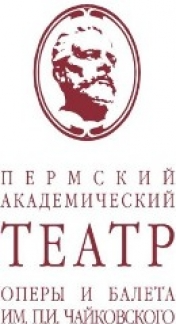 Композитор …………,  либретто …..................,  по одноименной драме ……….Действующие лицаВасилий Степанович Собакин, новгородский купец — басМарфа, его дочь — сопраноГригорий Григорьевич Грязной, опричник — баритонМалюта Скуратов, опричник — басБоярин Иван Сергеевич Лыков — тенорЛюбаша, любовница Грязного — меццо-сопраноЕлисей Бомелий, царский лекарь — тенорДомна Ивановна Сабурова, купеческая жена — сопраноДуняша, её дочь, подруга Марфы — контральтоПетровна, ключница Собакиных — меццо-сопраноЦарский истопник — басСенная девушка — меццо-сопраноМолодой парень — тенорДва знатных всадникаПервое действиеСмятение царит в душе царского опричника Григория Грязного: дочь купца ……………, красавица ………….., которую полюбил Грязной, просватана за другого — боярина …………….  . Ранее не знавший ни в чём отказа, Григорий полон решимости не допустить этой свадьбы. С тайной целью созвал он гостей: повстречаться, а то и войти в доверие к Лыкову, а также свести знакомство с лекарем — немцем …………… .Сенные девушки потешают гостей песнями и плясками. Но по-прежнему мрачен ……………, все его думы только о ……………. По требованию Малюты появляется Любаша. Насильно увезённая из дома, она самозабвенно полюбила Грязного и теперь мучительно переживает его холодность. Проводив гостей, Григорий останавливает …………… и просит у него приворотное зелье. Их разговор подслушивает Любаша, с болью убеждаясь в справедливости своих ревнивых подозрений.  Грязной остается безучастным к её мольбам. Любаша клянется отыскать свою разлучницу Марфу и отворожить ее от …………….Второе действиеИз ограды монастыря Александровской слободы расходится народ. Вечереет. Марфа рассказывает своей подружке …………… о любимом женихе ……………: просватаны они с детства, вместе росли, вместе веселились. А потом уехал Лыков в чужие заморские земли, но недавно воротился домой, и теперь они снова вместе.Вдруг смолкла ……………, не по себе ей стало: почувствовала пристальный, тяжелый взгляд проходящего мимо царя ……………  и поспешила вместе с подружкой домой.На опустевшую улицу, крадучись, выходит ……………: она разведала, где живет злая разлучница и решила ее извести. Не хочется Любаше обращаться за помощью к лекарю ……………, знает она его подлый нрав, но другого выхода нет — хороша собою Марфа, такую  Григорий не разлюбит без зелья.С отвращением соглашается Любаша  на сделку, предложенную похотливым  Бомелеем: он даст ей ядовитое зелье, а она взамен подарит лекарю свою любовь.Третье действиеТревожно в доме  купца ……………:  Марфу позвали на царские смотрины. Со страхом ждет вестей  Лыков — неужели не бывать его свадьбе? Грязной — «дружко» жениха — успокаивает Лыкова: царь найдет себе другую невесту, ничто не расстроит свадьбы Марфы  и Лыкова. И как бы в подтверждение его слов приходит радостная весть: на смотринах царь долго разговаривал с Дуняшей, на Марфу же не обратил внимания.Улучив момент, Грязной подсыпает в предназначенную Марфе  чарку приворотное зелье. Неожиданное появление Малюты Скуратова ошеломляет всех. Он сообщает, что царь избрал себе в жены дочь купца Собакина -  …………… .Четвертое действиеПалата в царском тереме: Марфа  тяжело больна. Грустные размышления отца, опечаленного болезнью дочери, прерывает Грязной. Он принес государыне-царице важные вести: Лыков под пыткой сознался в злодейском намерении извести поганым зельем Марфу, и царь повелел казнить преступника.Не выдержала Марфа тяжелого горя, обрушившегося на нее, лишилась разума. Грязного, убийцу, оклеветавшего Лыкова перед царем, принимает она за милого Ваню. Чудится безумной, что она гуляет с суженым по саду, что завтра их свадьба…Не в силах дольше скрывать своё преступление, Грязной признаётся, что оклеветал Лыкова   и погубил невесту государя. Он готов принять жестокую кару, но прежде хочет “разделаться” с обманувшим его …………… . Из толпы девушек вырывается …………… — это она заменила зелье отравой.  Грязной убивает Любашу. Опричники уводят Грязного, а вслед ему раздаётся ласковый голос безумной Марфы: «Приди же завтра, Ваня!”